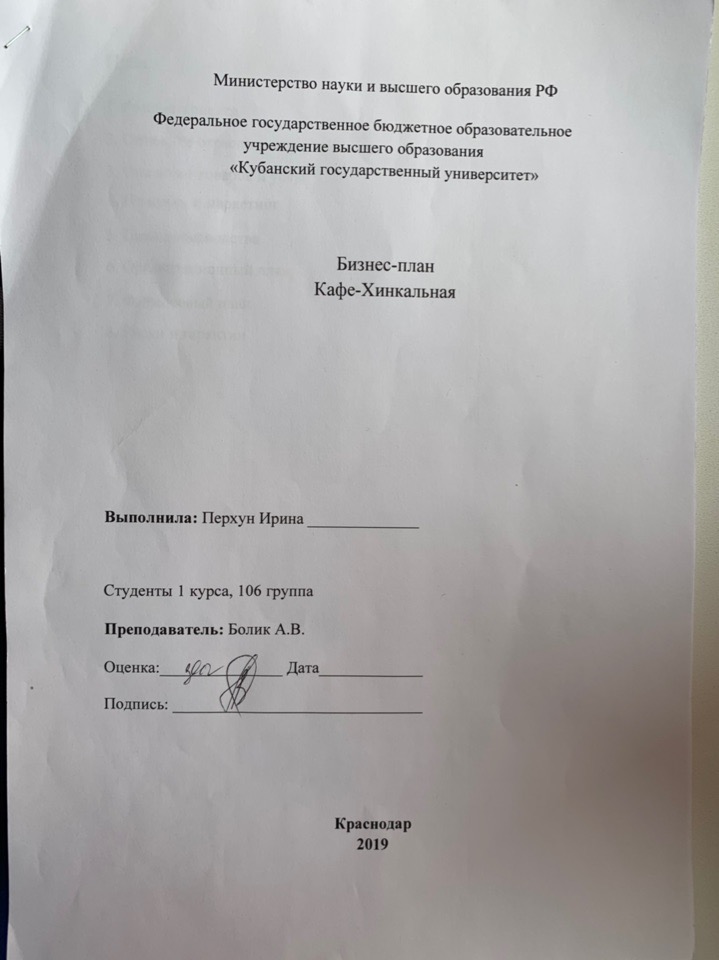 План:1. Резюме проекта2. Описание отрасли и компании 3. Описание товаров и услуг 4. Продажи и маркетинг5. План производства6. Организационный план7. Финансовый план8. Риски и гарантии1. РЕЗЮМЕ ПРОЕКТАВ данном бизнес-плане рассмотрено открытие кафе-хинкальной небольшого формата на 70 посадочных мест в городе Краснодар. В качестве основных блюд заведения будут выбраны хинкали, а также прочие блюда грузинской кухни. Целью проекта является знакомство горожан с лучшими традициями грузинской кухни, удовлетворение спроса населения в качественных и вкусных кавказских блюдах, а также извлечение прибыли и достижение высокой рентабельности кафе.Условный срок жизни проекта, на который произведены расчеты, составляет 3 года. Инвестиции в открытие кафе-хинкальной составляют 2 133 000 руб. Согласно расчетам, приведенным в данном бизнес-плане, кафе-хинкальная выйдет на окупаемость на 19 месяц работы.2. ОПИСАНИЕ ОТРАСЛИ И КОМПАНИИКафе-хинкальные, несмотря на кажущуюся по названию узкую специализацию, не являются заведениями «одного блюда». Популярное сегодня слово «хинкальная» не подразумевает какого-либо строго формата, а скорее отдает дань моде на блюдо хинкали в частности и грузинскую кухню в целом. Кафе-хинкальные являются частью заведений общепита, специализирующихся на грузинской или кавказской кухне, а те, в свою очередь входят в рынок общепита. Поэтому рассматривая отрасль в целом, целесообразно говорить именно о сфере общественного питания в целом.На сегодняшний день можно говорить о том, что индустрия общественного питания — одно из самых перспективных и быстроразвивающихся направлений пищевой отрасли в России. Основным показателем, который отражает темпы роста рынка является динамика его оборота.В качестве факторов роста можно назвать такие причины, как увеличение доходов россиян и их покупательской способности, изменение культуры и привычек питания (все больше россиян начинают питаться в общественных заведениях), автоматизация технологических процессов и ускорение процесса продаж, появление новых видов блюд и напитков, влияние моды и другие причины. Стоит отметить, что рынок чутко реагирует на ситуацию в экономике, замедляя темпы роста в период экономических кризисов. Подобная ситуация наблюдалась с конца 2008 года, а также после кризиса 2014-2015 года. В такие периоды россияне вынуждены отказываться от так называемой «высокой кухни» и дорогих блюд, отдавая предпочтение заведениям среднего и нижнего ценовых сегментов. В структуру рынка общественного питания в России на сегодня включают заведения фаст-фуд, рестораны, кафе-бары, кафетерии, уличные киоски и доставку еды. Условно рынок общепита также делят на три ценовых сегмента: организации быстрого питания с доступным чеком, заведения среднего ценового сегмента, а также высокая кухня. Применительно к хинкальным, как уже было сказано, речь может идти о любом из ценовых сегментов. Чаще всего, хозяева таких заведений подчеркивают таким названием демократичность цен и работают в среднем и низком сегментах. Тем не менее, иногда хинкальная может представлять собой ресторан с большим количеством блюд грузинской кухни по высокой цене. В нашем случае будет выбран формат кафе-хинкальной, работающей в среднем ценовом сегменте.Учитывая пестроту и многообразие форматов заведений общественного питания, представленных на сегодня в г. Краснодар, для дальнейшего описания рынка и конкурентов, мы сконцентрируемся на тех заведениях, которые специализируются на грузинской кухне. Стоит отметить, что по сравнению с другими российскими городами-миллионниками плотность таких заведений в Краснодаре не высока. Таким образом, данную нишу можно считать не заполненной.Наша хинкальная расположится в арендованном помещении на одной из центральных улиц города. Благодаря расположению здания на первой линии домов кафе будет хорошо просматриваться с улицы и привлекать внимание горожан. Вблизи будут располагаться магазины, офисные здания, места культуры и отдыха омичей. Перед зданием будет находиться автомобильная парковка (парковочные карманы). Заведение будет работать в среднем ценовом сегменте, ориентируясь на самую многочисленную часть населения города. Нашим ключевым блюдом будут грузинские хинкали, однако в меню будет также представлено большое количество традиционных национальных блюд (подробнее см. Табл 2 бизнес-плана). Здоровая, недорогая и вкусная еда, подаваемая в нашей хинкальной должна стать отличной альтернативой фаст-фуду, наносящего вред здоровью человека. Хинкальная будет работать без выходных и перерывов, работая с 10:00 до 24:00.Вложения в открытие кафе-хинкальной составят 2 133 000 руб. Наибольших средств потребует закупка оборудования (723 000), оборотные средства (700 000) и проведение ремоната (525 000), нематериальные активы (185 000). Для реализации нашего проекта будут привлечены собственные сбережения.                                                                                 Таблица1. Инвестиционные затраты проекта3. ОПИСАНИЕ ТОВАРОВ И УСЛУГБлюда, которые будут подаваться в кафе-хинкальной, будут доступны по цене, а их приготовление не потребует дорогостоящих ингредиентов. Учитывая, что хинкали продаются поштучно, а один человек может съесть 5-6 хинкалей, стоимость одного блюда составит 225-270 руб. Размер среднего чека будет увеличен за счет других горячих блюд, салатов, напитков и десерта. Средняя наценка заведения составит 217%. Таким образом размер среднего чека составит около 900 рублей. Подробная информация о расценках заведения приведена в Табл. 2. В процессе работы указаное меню будет меняться в зависимости от спроса, будут добавляться новые блюда.Таблица 2. Номенклатура и переменные издержкиВ концепцию нашего кафе будет вложена забота о здоровье клиента, поэтому в качестве поставщиков продукции будут выбираться проверенные компании, а на стол подаваться исключительно свежая еда. В вечернее время суток гости заведения смогут насладиться живой музыкой и кавказскими танцами (вечером будут приглашаться наемные музыканты и танцоры). В качестве дополнительных услуг будет доступно проведение частных и корпоративных праздничных мероприятий, цена на которые будет устанавливаться по предварительной договоренности. Клиенты кафе также смогут бронировать столики, делать предзаказы, оплачивать счет банковской картой, пользоваться бесплатным беспроводным интернетом через Wi-FI.4.ПРОДАЖИ И МАРКЕТИНГРассматривая рынок нашего города стоит сказать, что грузинские блюда так или иначе представлены в большей части заведений общепита. Однако такие заведения не обязательно позиционируют себя в качестве грузинских ресторанов и кафе. Кроме того, блюда, подаваемые в этих заведениях могут относится не только к грузинской, но и кавказской кухне. Что же касается специализированных заведений либо точек общепита, включающих в меню большое число грузинский блюд, то всего в Краснодаре таковых можно насчитать 9. Подробный анализ прямых конкурентов представлен в Табл. 3.Таблица 3. Анализ конкурентовУчитывая большое влияние «сарафанного радио» в нашем направлении, в основу работы кафе-хинкальной будет положено высокое качество кухни и уровня обслуживания, создание комфортной атмосферы включая уютный и колоритный интерьер, живую музыку, доброжелательное отношение к клиенту. В рекламных целях также будут использоваться следующие инструменты:Дни акционного меню со сниженными ценами на определенные блюда и напитки;Проведение развлекательных мероприятий для гостей;Создание официального сайта и ведение группы в социальной сети;Использование наружной рекламы (фасадная вывеска с ночной подсветкой).5. ПЛАН ПРОИЗВОДСТВАДля осуществления проекта потребуется арендовать помещение площадью 150 кв. метров. На данной площади будет располагаться основной зал на 70 посадочных мест, кухня, разделочная, небольшой склад, а также комната администрации, санузел и подсобное помещение. Здание потребует проведения ремонта на сумму 525 тыс. руб. (из расчета 3,5 тыс. руб. за кв. метр). Кроме того, кафе потребуется оснастить необходимым оборудованием, список которого вместе с затратами приведен в Табл. 4. В затраты на оборудование не включено создание системы вентиляции и оборудование пожарно-охранной сигнализации, которые имеются изначально.	Таблица 4. Перечь оборудования6. ОРГАНИЗАЦИОННЫЙ ПЛАНВ качестве организационно-правовой формы кафе-хинкальной будет выбрано Общество с ограниченной ответственностью (ООО), система налогообложения — упрощенная («доходы минус расходы»). Штат кафе включит 13 человек. Структура управления кафе-хинкальной представлена на рис. 1.Рисунок 1. Структура управления кафе-хинкальной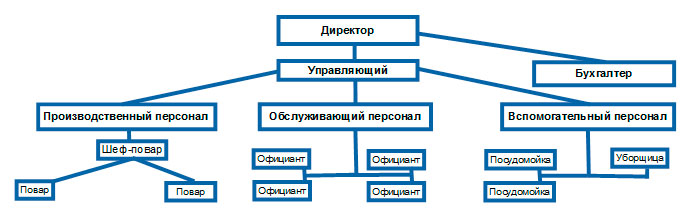 Со всеми сотрудниками будет заключен трудовой договор согласно ТК РФ. Фонд оплаты труда персонала приведен в Табл. 5. Одной из ключевых фигур кафе-хинкальной будет шеф-повар, имеющий опыт работы в кафе грузинской кухни. Для мотивации персонала будет использована система премирования по итогам работы. Помимо штатных сотрудников руководство кафе будет привлекать наемный персонал для проведения мероприятий (музыканты, ведущие, артисты, танцоры). Оплата их труда будет сдельной.Таблица 5. Штатное расписание и фонд оплаты трудаОрганизация кафе потребует прохождения ряда бюрократических процедур на старте деятельности. В частности, будет необходимо встать на учет в налоговую, уведомить о начале деятельности территориальный орган Роспотребнадзора, получить лицензию на розничную продажу алкоголя. Срок оформления последней обычно составляет от 1,5 до 2 месяцев. Размер госпошлины на 1 год составит 65 тыс. рублей.7.ФИНАНСОВЫЙ ПЛАНОбщий объем инвестиций в проект составит 2 133 000 руб.Финансовый план разработан на трехлетнюю перспективу. В расчетах учтены налоговые и социальные отчисления, фактор сезонности (снижение спроса на услуги кафе в летний период до 20%), ежегодное увеличение оборотов на 20% с учетом роста узнаваемости заведения. Постоянные затраты кафе-хинкальной приведены в Табл. 6Таблица 6. Постоянные затраты предприятия8. РИСКИ И ГАРАНТИИПроект по открытию кафе имеет низкий уровень рисков. Данное направление хорошо освоено, организация дела и процесс оказания услуг не требуют каких-либо специфических и трудновыполнимых задач. На снижение рисков влияет несколько факторов, в числе которых удобное месторасположение заведения в центре города, невысокий уровень конкуренции в рассматриваемой нише, доступная ценовая политика кафе.Следует отметить также, что новое предприятие будет работать в одной из самых кризисоустойчивых отраслей экономики, в общепите, который опирается на базовые потребности человека в еде. В случае наихудшего сценария развития события и банкротства готовый бизнес может быть продан за сумму, значительно превышающую объем стартовых инвестиций. Возможные риски, с которыми может столкнуться руководство кафе, проанализированы в Табл. 7.Таблица 7. Возможные риски и способы их предотвращения или их последствий№НАИМЕНОВАНИЕСУММА, руб.НедвижимостьНедвижимостьНедвижимость1Ремонт помещения525 000ОборудованиеОборудованиеОборудование2Комплект оборудования723 000Нематериальные активыНематериальные активыНематериальные активы3Создание интернет сайта, продвижение в соцсетях80 0004Регистрация и оформление20 0005Получение лицензии на продажу алкоголя (госпошлина на 1 год + оформление)85 000Оборотные средстваОборотные средстваОборотные средства6Оборотные средства600 0007Закупка стартовой партии товаров100 000Итого:Итого:Собственные средства:2 133 000№ТОВАРЗАТРАТЫ НА ЕД., руб.*ТОРГОВАЯ НАЦЕНКА, %СТОИМОСТЬ ЕДИНИЦЫ, руб.Первые блюдаПервые блюдаПервые блюдаПервые блюдаПервые блюда1Суп харчо542141702Хаш по-грузински из говяжьих ножек185031093Чихиртма28363130Вторые блюдаВторые блюдаВторые блюдаВторые блюдаВторые блюда4Чахохбили из курицы422211355Цыпленок табака522471806Лобио, 100 г.441701207Аджапсандали, 200 г.463141908Сациви из птицы56,53782709Хинкали132454510Шашлык из курицы4126515011Шашлык из свинины5427020012Шашлык из баранины7224725013Люля кебаб из баранины5417815014Купаты47325200Холодные закуски и салатыХолодные закуски и салатыХолодные закуски и салатыХолодные закуски и салатыХолодные закуски и салаты15Бадриджани311588016Пхали из шпината6312314017Салат из помидоров и орехов58569018Сыр Сулугуни7072120Выпечка и десертыВыпечка и десертыВыпечка и десертыВыпечка и десертыВыпечка и десерты19Ачма2156714020Хачапури по-аджарски3293930021Хачапури по-имеретински2879425022Лобиани3642919023Мацони с медом и грецкими орехами (150 г)5623919024Печеная айва с орехами41143100СоусыСоусыСоусыСоусыСоусы25Аджика (50 г)66504526Баже (50 г)84684527Ткемали (50 г)940045Напитки безалкогольныеНапитки безалкогольныеНапитки безалкогольныеНапитки безалкогольныеНапитки безалкогольные28Морс ежевичный (0,3 л)242739029Морс облепиховый (0,3 л)223079030Вода Боржоми (0,3 л)331127031Тархун (0,3 л)3224511032Лимонад грузинский в ассортименте (0,3 л)182897033Сок в ассортименте (0,3 л)1536770Напитки алкогольныеНапитки алкогольныеНапитки алкогольныеНапитки алкогольныеНапитки алкогольныеВино красноеВино красноеВино красноеВино красноеВино красное34Киндзмараули, 150 мл/750 мл150/75046/106220/155035Мукузани, 150 мл//750 мл100/49960/160160/130036Ахашени, 150 мл/750 мл82/40971/193140/120037Хванчкара, 150 мл/750 мл260/130023/100320/260038Саперави, 150 мл/750 мл102/50962/185165/1450Вино белоеВино белоеВино белоеВино белоеВино белое39Цинандали, 150 мл/750 мл88/43960/178140/120040Твиши, 150 мл/750 мл128/63955/150199/160041Саване, 150 мл/750 мл86/43050/179129/120042Алазанская долина, 150 мл/750 мл100/49980/261180/1800Вино игристоеВино игристоеВино игристоеВино игристоеВино игристое43Багратионе Классик, 150 мл/750 мл87/43547/130128/100044Багратионе Золотое, 150 мл/750 мл94/47047/176138/1300Крепкий алкогольКрепкий алкогольКрепкий алкогольКрепкий алкогольКрепкий алкоголь45Коньяк «Энисели», 14 лет, 50 мл/500мл190/189437/95260/370046Коньяк «Старый Кахети», 3 года 50 мл/500 мл60/600100/108120/125047Коньяк «Сараджишвили» 5 лет, 50 мл/350 мл114/80058/125180/180048Чача, 50 мл/1л95/190058/100150/3800КонкурентОписаниеЦеновой сегментСильные стороныСлабые стороныКонкурент 1Кафе грузинской и кавказской кухни небольшое кол-во местНиже среднегоСвежая еда, вкусная готовка, расположение в центре города, гостеприимные и общительные хозяеваДешевый и неуютный интерьер, торговый зал не отделен от зоны кафе, скучная обстановкаКонкурент 2Ресторан грузинской кухни более 200 местВыше среднегоВкусная кухня, проведение больших праздничных и корпоративных мероприятий, расположение в центре города, продуманный уютный интерьерЖалобы на громкую музыку, качество обслуживанияКонкурент 3Кафе с авторской кухней (в т.ч. грузинской) более 150 местСреднийВкусная кухня, высокое качество обслуживания, быстрая готовка, отличный интерьерРасположение на окраинеКонкурент 4Ресторан 85 местВыше среднегоРасположение в центре города, красивый колоритный интерьер, вежливый персонал, живая музыка и талантливые исполнители, кавказские танцы, внимательные официантыДолгая подача блюда, официанты не имеют униформы, среднее качество кухниКонкурент 5Хинкальная 75 местСреднийРасположение в центре города, вкусные хинкали и хачапуриЖалобы на качество остальной кухни, жалобы на свежесть мяса, грязно, плохое обслуживание, невежливые официанты, нет музыки, долгая подача блюда, отсутствие сайтаКонкурент 6Кафе грузинской кухни 70 местСреднийЖивая музыка, уютный и красивый интерьерНеудобное месторасположение, отсутствие сайтаКонкурент 7Караоке-бар армянской и грузинской кухни, 50 местСреднийХорошая музыка, звук, уютный интерьер, бесплатный заказ песен, проведение мероприятий, танцполЖалобы на качество обслуживание, проблемы с бронью столиков, маленькая площадь, отсутствие сайта, сомнительная аудиторияКонкурент 8Ресторан европейской, узбекской и грузинской кухни, 300 местВыше среднегоКрасивый интерьер, хорошее качество обслуживания, отличная живая музыка, расположение в центре города, кейтеринг, богатая сервировка стола и винная карта, бильярд, караоке, отличный сайтЖалобы на чистоту в уборных, завышенные ценыКонкурент 9Ресторан европейской и грузинской кухни, 140 местВыше среднегоКрасивый интерьерОчень долгая подача блюд, низкое качество обслуживания, завышенные цены, грубость по отношению клиенту, сомнительная аудитория№НаименованиеЦена, руб.Стоимость, руб.Оборудование кухниОборудование кухниОборудование кухниОборудование кухни1Тепловое оборудование (Плиты, печи, жарочные шкафы, фритюрницы)150 000150 0002Электромеханическое оборудование (хлеборезки, посудомоечные машины, миксеры, овощерезки, картофелечистки)70 00070 0003Холодильное оборудование (холодильные шкафы)14 00042 0004Служебное оборудование(моечные ванны, мусорные баки, стеллажи, полки, тележки)28 00028 0005Оборудование для переработки мяса (мясорубки, фаршемешалки, пилы, волчки для мяса)18 00018 0006Хлебопекарное оборудование (мукопросеиватели, дозаторы, тестомесы, тестоделители и пр.)16 00016 0007Весовое оборудование2 0004 0008Прочее20 00020 000Оборудование залаОборудование залаОборудование залаОборудование зала9Столы5 00085 00010Стулья1 00070 00011Детали интерьера1 50024 00012Стойка12 00012 00013Вешала2 00010 000ПрочееПрочееПрочееПрочее14Офисная техника60 00060 00015Контрольно-кассовое оборудование39 00039 00016Посуда50035 00017Столовые приборы15021 00018Фирменная одежда сотрудников1 90019 000Итого:Итого:Итого:723 000№ДолжностьОклад, руб.Кол-во, чел.ФОТ, руб.Административный персоналАдминистративный персоналАдминистративный персоналАдминистративный персоналАдминистративный персонал1Директор40 000140 0002Бухгалтер20 000120 0003Управляющий35 000135 000Производственный персоналПроизводственный персоналПроизводственный персоналПроизводственный персоналПроизводственный персонал3Шеф-повар30 000130 0004Повар22 000244 000Обслуживающий персоналОбслуживающий персоналОбслуживающий персоналОбслуживающий персоналОбслуживающий персонал6Официант20 000480 000Вспомогательный персоналВспомогательный персоналВспомогательный персоналВспомогательный персоналВспомогательный персонал7Посудомойка17 000234 0008Уборщица16 000116 000Итого:Итого:Итого:Итого:277 000Социальные отчисления:Социальные отчисления:Социальные отчисления:83 100Итого с отчислениями:Итого с отчислениями:Итого с отчислениями:360 100№НАИМЕНОВАНИЕСумма в мес., руб.1Арендная плата70 0002Коммунальные услуги25 0003Коммерческие расходы (включая рекламу и проведение расходы на проведение мероприятий)20 0004Амортизационные отчисления6 0005Управленческие расходы5 000Итого:Итого:126 000Фактор рискиВероятность наступленияТяжесть последствийМероприятияНедостижение плановых объемов продажнизкаявысокаяСоздание эффективной ценовой политики, активная реклама заведения, создание сайта, групп в социальных сетяхРост конкуренциисредняясредняяРабота над формированием постоянных клиентов, расширение меню, постоянная работа над повышением уровня сервисаСезонные спады продажвысокаянизкаяСоздание сезонного меню, летние столики у входа в кафе (формат летнего кафе)Формирование негативного образа у клиентовнизкаявысокаяПоддержание высокого уровня обслуживания и качества кухни, создание каналов обратной связи с клиентамиСнижение качества продукциисредняянизкаяВыбор новых поставщиковРезкое снижение платежеспособности населениянизкаясредняяСокращение издержек, пересмотр ценовой политики, составление «антикризисного меню», пересмотр условий договора арендыЗатягивание сроков ремонта, финансовые потери на стартесредняясредняяТщательный выбор подрядчика, согласование срока выполнения проекта, договор об арендных каникулах с арендодателем